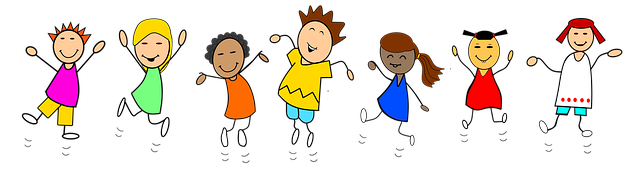 ŚWIETLICOWEKOŁKO TANECZNE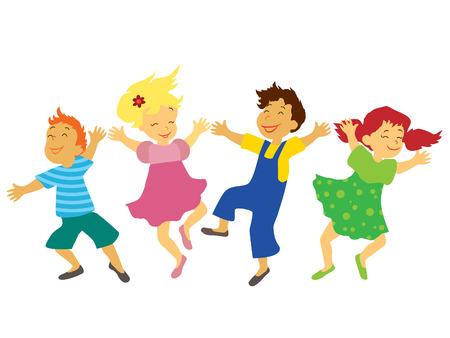 Cel zajęć:- poznawanie układów tanecznych i ich realizowanie,- kształcenie umiejętności poczucia rytmu,- wyrabianie pewności siebie,Kształtowanie koordynacji przestrzenno-  ruchowej,- podnoszenie sprawności fizycznej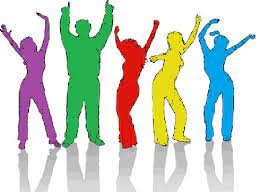 Zajęcia będą odbywały się               w każdy PONIEDZIAŁEK godz. 11.15